国内外海洋热点（第15期）公众微信号：PKU-Ocean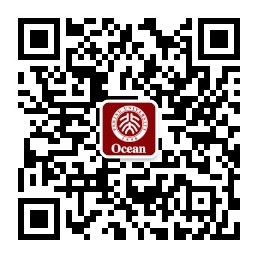 北京大学海洋研究院院办2015年12月11日目录一、	国内新闻	11.	第32次南极考察队吹响海冰卸货号角	12.	我国首次设立船舶大气污染物排放控制区	13.	国家海洋局通报海洋“六五”普法工作抽查情况	14.	中国海洋发展基金会第一次理事会会议在京召开	25.	推动海洋科技向创新引领型转变	26.	我国科学家发现南海深海涡旋填补资料空白	27.	青岛科技馆正式开建  突出海洋主题	3二、	国际新闻	31.	Stanford University: Mystery of arsenic release into groundwater solved 斯坦福大学科学家揭秘东南亚地下水为何砷含量高	32.	James Cook University: Marine debris travels far 海洋废弃物漂流至远	33.	New data helps show El Nino occurrences during the Medieval Climate Anomaly and Little Ice Age 新数据显示厄尔尼诺气候异常在中世纪与小冰期时有发生	44.	Ocean toxicity hampered the rapid evolution of complex life海洋污染阻碍高等生物进化	45.	Sediment study of African lake may help explain huge number of related fish species非洲湖泊沉积物研究可有助于解析大量慈鲷科鱼种	56.	Woods Hole: Higher Levels of Fukushima Cesium Detected Offshore福岛近海检测出高浓度的放射性铯	57.	巴西铁矿废污水流入大西洋	68.	University of Georgia: Functions of global ocean microbiome key to understanding environmental changes-探索全球海洋微生物功能是理解环境变化的关键	6三、	中外合作	61． 南海及周边海洋国际合作成果丰硕	62.	中日举行海洋事务高级别磋商	7四、	海洋安全	71.	随机抽查海洋执法 规范事中事后监管	72.	海洋局三所为国家海洋核安全提供技术支撑	73.	美南海部署P8一箭三雕 可每天扫描南海	8五、	海洋战略	8加快开放发展 共建和谐海洋	8国内新闻第32次南极考察队吹响海冰卸货号角2015-12-07“雪龙”船船时12月4日20时（北京时间23时），“海豚”直升机搭载7名考察队员从“雪龙”船起飞，飞向23公里外的南极中山站，吹响了中国第32次南极科学考察队海冰卸货的号角。来源：http://www.coi.gov.cn/news/guonei/201512/t20151207_33597.html我国首次设立船舶大气污染物排放控制区2015-12-09交通运输部日前印发《珠三角、长三角、环渤海（京津冀）水域船舶排放控制区实施方案》（以下简称《方案》），首次设立船舶大气污染物排放控制区，控制船舶硫氧化物、氮氧化物和颗粒物排放，为全面控制船舶大气污染奠定基础。来源：http://www.oceanol.com/shouye/yaowen/2015-12-08/54100.html国家海洋局通报海洋“六五”普法工作抽查情况2015-12-09日前，国家海洋局办公室下发《关于海洋“六五”普法工作抽查情况的通报》（以下简称《通报》）。通报显示，从抽查情况看，各受检单位按照部署，扎实开展各项工作，做到了领导保障有力、工作机制健全、工作整体推进、形式各具特色、普法成效明显。山东省海洋与渔业厅、广西壮族自治区海洋局和厦门市海洋与渔业局普法工作整体相对突出。来源：http://www.oceanol.com/shouye/yaowen/2015-12-09/54102.html中国海洋发展基金会第一次理事会会议在京召开2015-12-0911月29日，中国海洋发展基金会第一次理事会会议在北京召开。国家海洋局党组书记、局长王宏，中国海洋发展基金会第一届理事长孙志辉出席会议并讲话。会议由国家海洋局党组成员、人事司司长房建孟主持。来源： http://www.oceanol.com/redian/shiping/2015-12-09/54107.html推动海洋科技向创新引领型转变2015-12-10党的十八届五中全会将创新驱动发展确立为“十三五”五大改革发展理念的首位，对实施科技创新提出更高要求。这不仅为未来5年我国的科学发展设立了航标，也为海洋科技的发展指明了方向。全会作出科学开发海洋资源、促进海洋工程装备发展壮大、实施海水淡化工程等一系列重要部署，我们深感责任重大。我们将牢固树立创新、协调、绿色、开放、共享的发展理念，着力推动海洋科技向创新引领型转变，在促进海洋经济和社会发展、支撑综合管理和公益服务以及服务权益维护和国际合作等工作中做出应有的贡献。来源： http://www.oceanol.com/shouye/yaowen/2015-12-10/54170.html我国科学家发现南海深海涡旋填补资料空白2015-12-11近日，中国科学院南海海洋所热带海洋环境国家重点实验室科学家首次发现南海深海涡旋并揭示了其产生机制，相关成果在《自然·科学报告》杂志刊出。来源：http://www.coi.gov.cn/news/guonei/201512/t20151210_33605.html青岛科技馆正式开建  突出海洋主题2015-12-11近日，位于青岛红岛经济区的青岛科技馆正式开建。该馆以“海洋、科学、人”为理念，将建基础科学、人与海洋、海洋科技等五大板块。来源：http://www.hycfw.com/lslc/lhjj/bandao/2015/12/10/190919.html国际新闻Stanford University: Mystery of arsenic release into groundwater solved 斯坦福大学科学家揭秘东南亚地下水为何砷含量高2015-12-05Groundwater in South and Southeast Asia commonly contains concentrations of arsenic 20 to 100 times greater than the World Health Organization's recommended limit, resulting in more than 100 million people being poisoned by drinking arsenic-laced water in Bangladesh, Cambodia, India, Myanmar, Vietnam and China. Stanford scientists have solved an important mystery about where the microbes responsible for releasing dangerous arsenic into groundwater in Southeast Asia get their food, and their findings could guide future land management and future development.来源：http://phys.org/news/2015-12-mystery-arsenic-groundwater.htmlJames Cook University: Marine debris travels far 海洋废弃物漂流至远2015-12-05Rubbish dumped at sea off Townsville will end up on the popular Mission Beach holiday spot, while Cairns' marine trash goes straight to the exclusive Port Douglas resort—according to new computer modeling by a James Cook University scientist.来源：http://phys.org/news/2015-12-marine-debris.htmlNew data helps show El Nino occurrences during the Medieval Climate Anomaly and Little Ice Age 新数据显示厄尔尼诺气候异常在中世纪与小冰期时有发生2015-12-05A team of researchers with affiliations to several universities in the U.S. has helped uncover the frequency of El Niño events during the Medieval Climate Anomaly and the Little Ice Age by obtaining Eastern Pacific Ocean sediment samples. As they note in their paper published in the journal Science, the new data helps to better understand El Niño events in general and may help to predict their occurrences and impact in the future.来源：http://phys.org/news/2015-12-el-nino-occurrences-medieval-climate.htmlOcean toxicity hampered the rapid evolution of complex life海洋污染阻碍高等生物进化2015-12-05By examining rocks at the bottom of ancient oceans, an international group of researchers have revealed that arsenic concentrations in the oceans have varied greatly over time. But also that in the very early oceans, arsenic co-varied with the rise of atmospheric oxygen and coincided with the coming and going of global glaciations. The study was recently published in the Nature Group Journal, Scientific Reports.来源：http://phys.org/news/2015-12-ocean-toxicity-hampered-rapid-evolution.htmlSediment study of African lake may help explain huge number of related fish species非洲湖泊沉积物研究可有助于解析大量慈鲷科鱼种2015-12-09A team of researchers affiliated with several universities in the U.S. has conducted a drilling study of Lake Malawi in South-East Africa and suggest their findings may help explain the large number of cichlid species that call the lake their home. In their paper published in Proceedings of the National Academy of Sciences, the team describes their drilling expedition, what the sediment samples showed and why they believe their findings may help explain the unusual number of related fish species.来源：http://phys.org/news/2015-12-sediment-african-lake-huge-fish.htmlWoods Hole: Higher Levels of Fukushima Cesium Detected Offshore福岛近海检测出高浓度的放射性铯2015-12-09Scientists monitoring the spread of radiation in the ocean from the Fukushima nuclear accident report finding an increased number of sites off the US West Coast showing signs of contamination from Fukushima. This includes the highest detected level to date from a sample collected about 1,600 miles west of San Francisco. The level of radioactive cesium isotopes in the sample, 11 Becquerel’s per cubic meter of seawater (about 264 gallons), is 50 percent higher than other samples collected along the West Coast so far, but is still more than 500 times lower than US government safety limits for drinking water, and well below limits of concern for direct exposure while swimming, boating, or other recreational activities.背景知识：金属铯是一种金黄色，熔点低的活泼金属，在空气中极易被氧化，能与水剧烈反应生成氢气且爆炸。铯在自然界没有单质形态，铯元素以盐的形式极少的分布于陆地和海洋中。放射性核素Cs-137是日本福岛第一核电站泄露出的放射性污染中的一种。来源：http://www.whoi.edu/news-release/fukushima-higher-levels-offshore 巴西铁矿废污水流入大西洋2015-12-09据巴西媒体报道，巴西环保部近日披露，自11月5日巴西东南部一座铁矿的两处尾矿坝发生决堤事故以来，泄漏的有毒矿物废料厚泥流经过500公里长的河道，目前已流入大西洋，对当地海洋环境造成了直接威胁。来源：http://www.oceanol.com/gjhy/ptsy/toutiao/2015-12-01/53756.htmlUniversity of Georgia: Functions of global ocean microbiome key to understanding environmental changes-探索全球海洋微生物功能是理解环境变化的关键The billions of marine microorganisms present in every liter of seawater represent a structured ecological community that regulates how the Earth functions in practically every way, from energy consumption to respiration. As inhabitants of the largest environment on Earth, microbial marine systems drive changes in every global system. The function and behavior of this community will determine how the global ocean responds to broader environmental changes.来源： http://phys.org/news/2015-12-functions-global-ocean-microbiome-key.html 中外合作南海及周边海洋国际合作成果丰硕2015-12-0712月4日在京召开的南海及其周边海洋国际合作框架计划领导小组会议上了解到，自《南海及其周边海洋国际合作框架计划》实施以来，国家海洋局积极推动与各国间的海洋务实合作，取得了显著成果。来源：http://news.cqnews.net/html/2015-11/30/content_35876560.htm中日举行海洋事务高级别磋商2015-12-10第四轮中日海洋事务高级别磋商12月7日~8日在福建厦门举行。中国外交部、中央外办、国防部、公安部、交通运输部、环保部、农业部、国家能源局、国家海洋局、中国地质调查局、总参谋部等部门及日本外务省、内阁官房、文部科学省、水产厅、资源能源厅、国土交通省、海上保安厅、环境省、防卫省等部门分别派人参加。来源：http://www.oceanol.com/shouye/yaowen/2015-12-10/54165.html海洋安全随机抽查海洋执法 规范事中事后监管2015-12-08简政放权，该放的放开，该管的管好。日前，国家海洋局印发《推广随机抽查规范事中事后监管实施方案》（以下简称《实施方案》）。根据《实施方案》，国家海洋局将推进海洋行政执法随机抽查机制，规范行政执法行为，创新方式方法，加强纵向横向联动，切实做到依法监管、公正高效、公开透明。来源：http://www.oceanol.com/shouye/yaowen/2015-12-07/53988.html海洋局三所为国家海洋核安全提供技术支撑2015-12-09核能利用问题一直广受社会各界关注，特别是2011年日本福岛核事故发生后，核能的安全使用更成为舆论和公众关注的焦点。建立一套科学严谨的管理机制和技术支撑体系，成为实现核能事业安全发展的关键环节之一。来源：http://www.oceanol.com/guanli/ptsy/yaowen/2015-12-04/53933.html美南海部署P8一箭三雕 可每天扫描南海2015-12-11美国12月7日至14日在新加坡首次部署P-8A“海神”反潜巡逻机。军事专家尹卓在接受央视《今日亚洲》采访时表示，美国在新加坡部署P-8A可以大范围控制南海海域，并借机推销P-8A，拉拢南海周边国家与美联合对付中国。来源：http://www.hycfw.com/Article/MaritimeSafety/2015/12/10/190903.html海洋战略加快开放发展 共建和谐海洋2015-12-09党的十八届五中全会为我国“十三五”期间的经济社会发展设定了目标要求和基本理念，首次将创新、协调、绿色、开放、共享的发展理念作为整体写入全面建成小康社会的战略布局中。海洋是运输联通的重要媒介和丰富的资源宝库，具有开放、流通与共享的特性。作为全面建成小康社会的重要组成部分，海洋事业的发展更加需要顺应世界发展趋势，奉行互利共赢的开放战略，以开放心态积极参与国际海洋事务，加强与有关国家的海洋合作力度，提升我国在全球海洋治理中的话语权和影响力。21世纪是世界各国大规模开发、利用海洋的世纪。开发利用海洋为人类增添财富，为沿海国家带来可持续的发展动力。海洋的流动性使得海上开发活动相互影响，海洋利益的争夺不可避免。同时，海洋资源衰退、海洋环境恶化和海洋通道安全维护等问题也成为国际社会的共同关切。唯有强化海洋合作，共同抵御海上风险、共享海洋利益，才是国际社会实现海洋利益最大化的必然选择，也是各国全面履行《联合国海洋法公约》（以下简称《公约》）、化解分歧与争议的应尽义务。我国一直积极参与国际海洋事务，致力于同海洋国家加强合作，积极倡导和维护和谐海洋秩序，保障海洋的和平、安全与开放。作为《公约》缔约国，全面参与了国际海底管理局和国际海洋法法庭筹备委员会的工作，深入参与审议《公约》三大机构的工作情况，为有关国际海洋机构的工作开展贡献人力财力。我国支持东亚地区内诸多双边合作项目，与周边国家和海洋大国在海洋科学研究、海洋环境保护、海洋防灾减灾等领域开展了一系列海洋合作，但由于现实的困难与障碍，目前我国面临着海洋合作方式不够多样、合作的层次不够深入、与有关国家政治互信有待提升、参与国际海洋事务经验不足、在有关规则制定中话语权不足等问题。因此，应当全面贯彻落实开放发展理念，积极推动“一带一路”战略实施，带动与有关国家共同发展，增强国际社会对我国的信任和信心。一是推动同有关国家多领域务实合作，形成更为紧密的海洋合作伙伴关系。推动与沿海国家海洋合作制度化、常态化，建立多层次海洋合作平台，加大资金投入和政策倾斜力度，保障合作的可持续性，建立更具完整性、持续性、包容性和互利性的海上合作关系。合作的重点领域应当在深化海洋科学合作、海洋环境保护等低敏感领域合作基础上，向海上执法合作、海底资源开发共享、海洋核心技术交换、信息交流共享、海洋政策协调等更高层次推进。二是主动参与国际新规则制定，倡导构建更加和谐开放的海洋秩序。全球海洋事务的治理，离不开国际组织的协调和推进，而我国参与国际组织的实践经验较为欠缺，人才和知识储备相对不足，应该尽快熟悉国际组织的运作管理，培养和支持到国际组织任职的高端人才。同时积极参与海洋国际组织的工作，高度重视包括海洋法规则在内的国际规则的制定和解释，适时提出我方立场和关切，提高我国在世界海洋事务管理上的话语权和领导权，推动国际海洋新秩序向着和平、合作、和谐方向发展。三是积极承担大国责任和义务，共同维护海洋安全和地区和平。随着经济社会高速发展，我国在海洋科学研究、海洋资源开发和海洋管理方面都取得了较大发展。作为负责任的海洋大国，我国应当在海洋调查、海洋灾害预报、海上搜寻救助、共同打击海上犯罪活动等优势领域，为国际社会、特别是周边海洋国家提供更多公共服务产品，加大对海上交通线和基础设施建设的投入，与其他国家共享海洋成果，减少分歧和争议，深化共同利益合作，共同维护世界海洋秩序。来源：http://epaper.oceanol.com/shtml/zghyb/20151207/84748.shtml